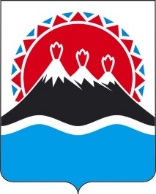 П О С Т А Н О В Л Е Н И ЕПРАВИТЕЛЬСТВА  КАМЧАТСКОГО КРАЯ                   г. Петропавловск-КамчатскийПРАВИТЕЛЬСТВО ПОСТАНОВЛЯЕТ: Установить, что в 2020 году финансовые санкции (штрафы, изъятия), установленные в государственных заданиях краевых бюджетных и автономных  учреждений в соответствии с абзацем шестым части 3 раздела I Положения о формирования государственного задания на оказание государственных услуг (выполнение работ) в отношении краевых государственных учреждений и финансовом обеспечении выполнения государственного задания (далее – Положение), утвержденного постановлением Правительства Камчатского края от 27.10.2015 № 382-П «О порядке формирования государственного задания на оказание государственных услуг (выполнение работ) в отношении краевых государственных учреждений и финансового обеспечения выполнения государственного задания» за нарушение условий выполнения государственного задания на оказание государственных услуг (выполнение работ) краевыми бюджетными и автономными учреждениями, приостановившими (частично приостановившими) свою деятельность в соответствии с   постановлением Губернатора Камчатского края от 10.04.2020  № 50 «О мерах по недопущению распространения новой коронавирусной инфекции  (COVID – 19) на территории Камчатского края», не применяются. Приостановить до 1 января 2021 года действие части 352 раздела II Положения в отношении краевых бюджетных и автономных учреждений, приостановивших (частично приостановивших) свою деятельность в соответствии с постановлением Губернатора Камчатского края от 10.04.2020                   № 50 «О мерах по недопущению распространения новой коронавирусной инфекции (COVID – 19) на территории Камчатского края».3. Установить, что перечисление платежа, завершающего выплату субсидии, для краевых бюджетных и автономных учреждений, приостановивших (частично приостановивших) свою деятельность в соответствии с  постановлением Губернатора Камчатского края от 10.04.2020                 № 50 «О мерах по недопущению распространения новой коронавирусной инфекции  (COVID – 19) на территории Камчатского края», в IV квартале 2020 года осуществляется в соответствии с графиком, содержащемся в соглашении о порядке и условиях предоставления субсидии, заключенном органом, осуществляющим функции и полномочия учредителя с краевым бюджетным и автономным учреждением,  в сумме, не превышающей 100 процентов годового размера субсидии в течение года.4. Настоящее постановление вступает в силу после дня его официального опубликования и распространяется на правоотношения, возникшие с 30 сентября 2020 года.Пояснительная запискак проекту постановления Правительства Камчатского края «Об особенностях применения в 2020 году отдельных положений постановления Правительства Камчатского края от 27.10.2015 № 382-П «О порядке формирования государственного задания на оказание государственных услуг (выполнение работ) в отношении краевых государственных учреждений и финансового обеспечения выполнения государственного задания»Настоящий проект постановления Правительства Камчатского края разработан в целях установления особенности применения в 2020 году отдельных положений постановления Правительства Камчатского края от 27.10.2015 № 382-П «О порядке формирования государственного задания на оказание государственных услуг (выполнение работ) в отношении краевых государственных учреждений и финансового обеспечения выполнения государственного задания» для краевых бюджетных и автономных учреждений, приостановивших  (частично приостановивших) свою деятельность в 2020 году в соответствии с   постановлением Губернатора Камчатского края от 10.04.2020  № 50 «О мерах по недопущению распространения новой коронавирусной инфекции  (COVID – 19) на территории Камчатского края».Проектом постановления Правительства Камчатского края предусмотрено вступление в силу после дня официального опубликования и распространение его действия на правоотношения, возникшие с 30 сентября 2020 года, в связи  с вступлением в силу постановления Правительства Камчатского края от 29.09.2020 № 377-П «О внесении изменения в постановление Правительства Камчатского края от 25.12.2019 № 558-П «О мерах по реализации Закона Камчатского края от 29.11.2019 № 396 «О краевом бюджете на 2020 год и на плановый период 2021 и 2022 годов» с указанной даты.Реализация настоящего постановления Правительства Камчатского края не потребует дополнительного финансирования из краевого бюджета.Проект постановления не подлежит оценке регулирующего воздействия в соответствии с постановлением Правительства Камчатского края от 06.06.2013 № 233-П «Об утверждении порядка проведения оценки регулирующего воздействия проектов нормативных правовых актов Камчатского края и экспертизы нормативных правовых актов Камчатского края».В соответствии с постановлением Правительства Камчатского края от 18.05.2010 № 228-П «Об утверждении Положения о порядке проведения антикоррупционной экспертизы нормативных правовых актов и проектов нормативных правовых актов исполнительных органов государственной власти Камчатского края» настоящий проект постановления Правительства Камчатского края 9 октября 2020 года размещен на Едином портале проведения независимой антикоррупционной экспертизы и общественного обсуждения проектов нормативных правовых актов Камчатского края (httрs://npaproject.kamgov.ru) в срок по 19 октября 2020 года. [Дата регистрации]№[Номер документа]«Об особенностях  применения в 2020 году отдельных положений постановления Правительства Камчатского края от 27.10.2015 № 382-П «О порядке формирования государственного задания на оказание государственных услуг (выполнение работ) в отношении краевых государственных учреждений и финансового обеспечения выполнения государственного задания»Председатель Правительства - Первый вице-губернатор Камчатского края[горизонтальный штамп подписи 1]А.О. Кузнецов